31.03 вівторокМатематикаТема. Перевірка множення діленням. Складання і розв'язування задачі за поданим виразом та скороченим записом. Розв'язування рівняньУсні обчисленняhttps://naurok.com.ua/test/start/89156  Робота з підручником (с.141 правило завдання 925, 926 усно; 927, 929, 930 письмово)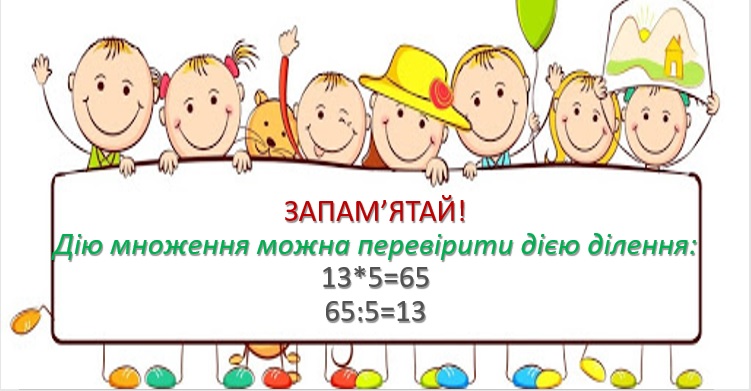 Самостійна робота https://learningapps.org/8908649 Д.з. 932, 933Літературне читання Тема. Творчість Всеволода Нестайка. Дружба – це найбільший скарб. В.Нестайко «Просто Олесь друг» (скорочено) Перевір свої знання https://learningapps.org/9930541 Вивчи скоромовку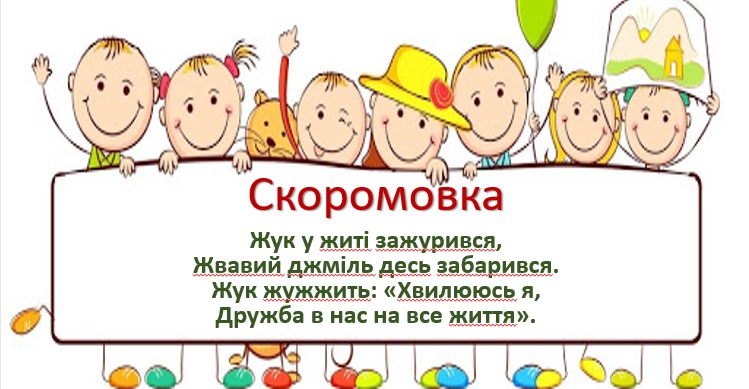 Переглянь відеоЯкий друг справжній?https://www.youtube.com/watch?v=TAbmgJYI8pEРобота з підручникомОпрацювання першої частини оповідання Всеволода Нестайка «Просто Олесь друг» (с. 137–138)Д.з. Переказувати 1-шу частину оповідання (с.137–138).Природознавство Тема. Державні заповідники.  Ботанічні садиПеревір свої знанняhttps://naurok.com.ua/test/start/88386 Переглянь відео (для ознайомлення)Асканія-Нова (біосферний заповідник, Херсонщина)https://www.youtube.com/watch?time_continue=15&v=SR5hi88AHUo&feature=emb_logoТоп-5 заповідників Україниhttps://www.youtube.com/watch?v=_YQz2cMs3p4Робота з підручником (с.135-136)Д.з. Дайте відповіді на запитання на с.136 (1,2,3 – усно, 5 – письмово, записати план дій) (надіслати)СПО Тема. Транспорт. Залізничний транспортПереглянь відео, розкажи рідним про що ти довідався.https://www.youtube.com/watch?v=uXmY-MgXfF8Хвилинка відпочинкуhttps://www.youtube.com/watch?v=dOnDFDJA9D4